РЕШЕНИЕО принятии решения о внесении изменения 
в Решение Городской Думы Петропавловск-Камчатского городского округа от 14.09.2018 № 91-нд «О порядке обеспечения условий для развития на территории Петропавловск-Камчатского городского округа физической культуры, школьного спорта и массового спорта, организации проведения официальных физкультурно-оздоровительных и спортивных мероприятий Петропавловск-Камчатского городского округа»Рассмотрев проект решения о внесении изменения в Решение Городской Думы Петропавловск-Камчатского городского округа от 14.09.2018 № 91-нд 
«О порядке обеспечения условий для развития на территории Петропавловск-Камчатского городского округа физической культуры, школьного спорта 
и массового спорта, организации проведения официальных физкультурно-оздоровительных и спортивных мероприятий Петропавловск-Камчатского городского округа», внесенный Главой Петропавловск-Камчатского городского округа Брызгиным К.В., в соответствии с пунктом 67 части 2 статьи 28 Устава Петропавловск-Камчатского городского округа Городская Дума Петропавловск-Камчатского городского округаРЕШИЛА:1. Принять Решение о внесении изменения в Решение Городской Думы Петропавловск-Камчатского городского округа от 14.09.2018 № 91-нд 
«О порядке обеспечения условий для развития на территории Петропавловск-Камчатского городского округа физической культуры, школьного спорта 
и массового спорта, организации проведения официальных физкультурно-оздоровительных и спортивных мероприятий Петропавловск-Камчатского городского округа».2. Направить принятое Решение исполняющему полномочия Главы Петропавловск-Камчатского городского округа для подписания и обнародования.РЕШЕНИЕот 30.06.2021 № 393-ндО внесении изменения в Решение Городской Думы Петропавловск-Камчатского городского округа от 14.09.2018 № 91-нд «О порядке обеспечения условий для развития на территории Петропавловск-Камчатского городского округа физической культуры, школьного спорта и массового спорта, организации проведения официальных физкультурно-оздоровительных и спортивных мероприятий Петропавловск-Камчатского городского округа»Принято Городской Думой Петропавловск-Камчатского городского округа(решение от 23.06.2021 № 959-р)	1. В абзаце втором части 5 статьи 1 слова «1 ноября» заменить словами «1 августа».2. Настоящее Решение вступает в силу после дня его официального опубликования.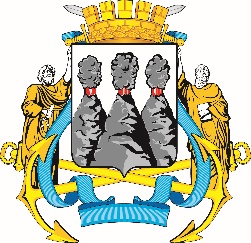 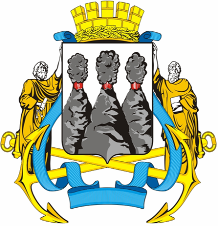 ГОРОДСКАЯ ДУМАПЕТРОПАВЛОВСК-КАМЧАТСКОГО ГОРОДСКОГО ОКРУГАот 23.06.2021 № 959-р39-я сессияг.Петропавловск-КамчатскийПредседатель Городской Думы Петропавловск-Камчатскогогородского округаГ.В. Монахова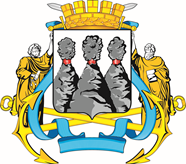 ГОРОДСКАЯ ДУМАПЕТРОПАВЛОВСК-КАМЧАТСКОГО ГОРОДСКОГО ОКРУГАИсполняющий полномочия Главы Петропавловск-Камчатского городского округаЮ.Н. Иванова